T.C.YENİMAHALLE KAYMAKAMLIĞIAFŞİN BEY İLKOKULU MÜDÜRLÜĞÜ2019-2023 STRATEJİK PLANI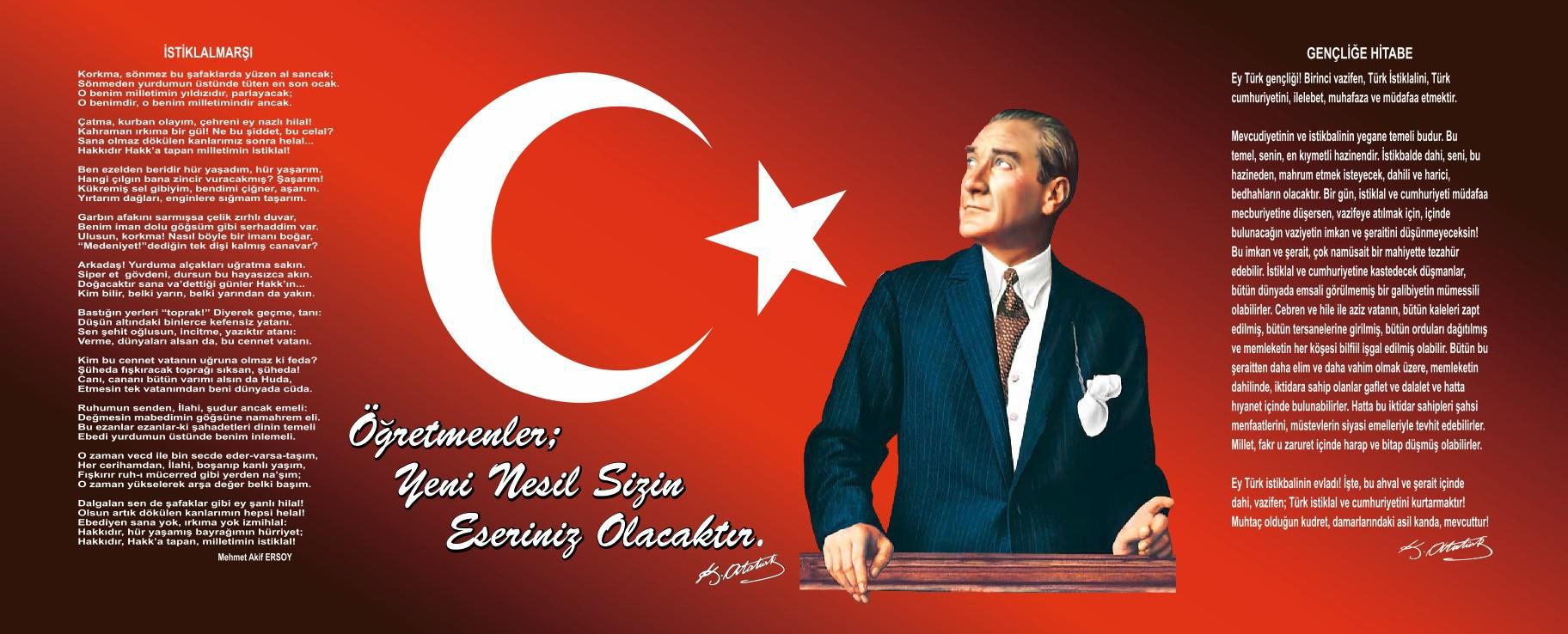 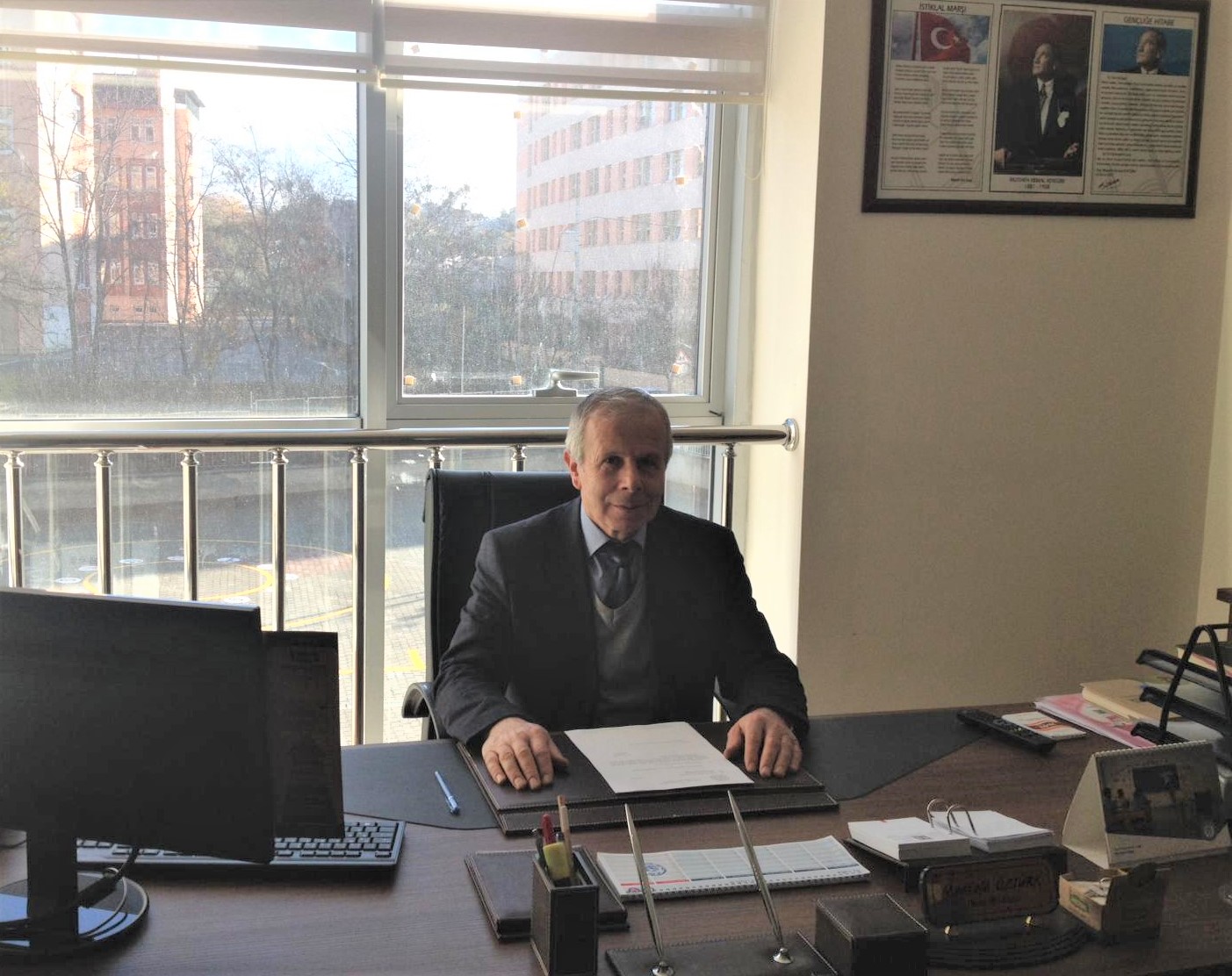 SUNUŞBu çalışma artık bizim kurumsallaştığımızı, kurumsallaşmak zorunda olduğumuzu ve kurumsallaşmanın önemi için çok önemlidir. Kuruma yeni gelen müdür, öğretmen veya diğer personeller, kurumun stratejik planını bilirse daha verimli olacak, kurumu tanımış, misyonunu, zayıf ve güçlü yanlarını bilmiş olacaktır. Bütün bunlar kişiye göre yönetim tarzından kurtulup kurumsal hedeflere göre yönetim tarzının oturmasını sağlayacaktır.Kurumsallaşma, her işin amacı, aracı ve zamanının olduğunun bilinmesi yani bu işi ben şu araçla şu amaç için şu zamanda şu hedefe ulaşmak için yapmalıyım demektir. Örneğin öğrenme güçlüğü çeken bir öğrenci çeşitli tanıma sorularıyla tanınmalı, bu tanımadaki amacın öğrencinin öğrenmesindeki belli güçlükleri tanımak ve öğrencinin kendisine, ailesine, devletine yararlı bir birey haline getirmek olduğu işin başında belirlenmelidir.                                                                                                               Mustafa ÖZTÜRK                                                                                                               Okul MüdürüİçindekilerSunuş ……………………………………………………………………….3İçindekiler…………………………………………………………………..4BÖLÜM I: GİRİŞ ve PLAN HAZIRLIK SÜRECİ……………………...5BÖLÜM II: DURUM ANALİZİ…………………………………………..6Okulun Kısa Tanıtımı ………………………………………………….…6 Okulun Mevcut Durumu: Temel İstatistikler………………………….…..7PAYDAŞ ANALİZİ……………………………………………………...12GZFT (Güçlü, Zayıf, Fırsat, Tehdit) Analizi…………………..................14 Gelişim ve Sorun Alanları………………………………………………..17 BÖLÜM III: MİSYON, VİZYON VE TEMEL DEĞERLER……..…..18MİSYONUMUZ …………………………………….……………..……18VİZYONUMUZ ……………………………………..……………..……18TEMEL DEĞERLERİMİZ ……………………..……………………….18BÖLÜM IV: AMAÇ, HEDEF VE EYLEMLER……………………..…19TEMA I: EĞİTİM VE ÖĞRETİME ERİŞİM…………………………....19TEMA II: EĞİTİM VE ÖĞRETİMDE KALİTENİN ARTIRILMASI…..20TEMA III: KURUMSAL KAPASİTE……………………………………23V. BÖLÜM: MALİYETLENDİRME………………………….…………24VI. İZLEME VE DEĞERLENDİRME ………………………………………….24EKLER:………………………………………………….………………....25 BÖLÜM I: GİRİŞ ve PLAN HAZIRLIK SÜRECİ2019-2023 dönemi stratejik plan hazırlanması süreci Üst Kurul ve Stratejik Plan Ekibinin oluşturulması ile başlamıştır. Ekip tarafından oluşturulan çalışma takvimi kapsamında ilk aşamada durum analizi çalışmaları yapılmış ve durum analizi aşamasında paydaşlarımızın plan sürecine aktif katılımını sağlamak üzere paydaş anketi, toplantı ve görüşmeler yapılmıştır. Durum analizinin ardından geleceğe yönelim bölümüne geçilerek okulumuzun amaç, hedef, gösterge ve eylemleri belirlenmiştir. Çalışmaları yürüten ekip ve kurul bilgileri altta verilmiştir.STRATEJİK PLAN ÜST KURULUBÖLÜM II: DURUM ANALİZİDurum analizi bölümünde okulumuzun mevcut durumu ortaya konularak neredeyiz sorusuna yanıt bulunmaya çalışılmıştır. Bu kapsamda okulumuzun kısa tanıtımı, okul künyesi ve temel istatistikleri, paydaş analizi ve görüşleri ile okulumuzun Güçlü Zayıf Fırsat ve Tehditlerinin (GZFT) ele alındığı analize yer verilmiştir.Okulun Kısa Tanıtımı           Okulumuz  Milli  Eğitim  Bakanlığı  İlköğretim Genel Müdürlüğü’ nün 10.09.1990 tarih ve 703.3, İlköğretim Şube Müdürlüğü’nün  21462  sayılı emri ile 1990-1991 Eğitim ve Öğretim yılında  açılmış ve AFŞİN BEY İLKOKULU adını  almıştır. 2019 Eylül ayında da bahçesinde yapılan yeni binaya taşınmıştır.            Okulumuzda, Milli Eğitim Bakanlığının belirlediği hedefler doğrultusunda, toplumdan da gelen talepleri dikkate alan, katılımcılığı önemseyen, hedeflerini netleştirmiş, hesap veren, şeffaf ve etkin bir yönetim anlayışı oluşmuştur.	Bu stratejik plan dokümanı Afşin Bey İlkokulu, mevcut durum analizi değerlendirmeleri doğrultusunda, 2019-2023 yıllarında geliştireceği amaç, hedef ve stratejileri kapsamaktadır.Okulumuz;36 derslik 1 öğretmenler odası 1 Özel Eğitim Sınıfı 1 Z Kütüphane 1 Çok amaçlı salon ile kurulu bir bina olarak eğitim-öğretimine devam etmektedir. Okulun Mevcut Durumu: Temel İstatistiklerOkul KünyesiOkulumuzun temel girdilerine ilişkin bilgiler altta yer alan okul künyesine ilişkin tabloda yer almaktadır.Temel Bilgiler Tablosu- Okul Künyesi *Okulumuzun genel bütçe ödenekleri (Elektrik-su-doğalgaz-telefon-internet), okul aile birliği gelirleri ve diğer katkılarda dâhil olmak üzere gelir ve giderleri. Çalışan BilgileriOkulumuzun çalışanlarına ilişkin bilgiler altta yer alan tabloda belirtilmiştir.Çalışan Bilgileri TablosuOkulumuz Bina ve Alanları	Okulumuzun binası ile açık ve kapalı alanlarına ilişkin temel bilgiler altta yer almaktadır.Okul Yerleşkesine İlişkin Bilgiler Sınıf ve Öğrenci Bilgileri	Okulumuzda yer alan sınıfların öğrenci sayıları alttaki tabloda verilmiştir.	                     Sabahçı Şubeler	                           Öğlenci ŞubelerDonanım ve Teknolojik KaynaklarımızTeknolojik kaynaklar başta olmak üzere okulumuzda bulunan çalışır durumdaki donanım malzemesine ilişkin bilgiye alttaki tabloda yer verilmiştir.Teknolojik Kaynaklar TablosuGelir ve Gider BilgisiOkulumuzun genel bütçe ödenekleri (Elektrik-su-doğalgaz-telefon-internet), okul aile birliği gelirleri ve diğer katkılarda dâhil olmak üzere gelir ve giderlerine ilişkin son üç yıl gerçekleşme bilgileri alttaki tabloda verilmiştir.PAYDAŞ ANALİZİKurumumuzun temel paydaşları öğrenci, veli ve öğretmen olmakla birlikte eğitimin dışsal etkisi nedeniyle okul çevresinde etkileşim içinde olunan geniş bir paydaş kitlesi bulunmaktadır. Paydaşlarımızın görüşleri anket, toplantı, dilek ve istek kutuları, elektronik ortamda iletilen önerilerde dâhil olmak üzere çeşitli yöntemlerle sürekli olarak alınmaktadır.               Paydaş anketlerine ilişkin ortaya çıkan temel sonuçlara altta yer verilmiştir : Hizmet kalitesinin sürdürülmesi ve geliştirilmesinde, okulumuzun yürüttüğü faaliyetler ve hizmetlerden yararlanan paydaşlarımızın görüş, öneri ve beklentilerini alabilmek, ihtiyaçlarını ölçümlemek, kurumumuzu algılama seviyelerini tespit etmek, hizmet ve ürünlerin ihtiyaçlar doğrultusunda geliştirilmesi ve iyileştirilmesine yardımcı olacak katkılarını alabilmek amacıyla anket çalışması düzenlenmiş, görüşleri alınmıştır.                 Paydaş analizinin yapılmasında; stratejik planlamanın temel unsurlarından biri olan katılımcılığın sağlanabilmesi için okulumuz ile iletişim ve etkileşim içinde paydaşların, stratejik planın karar vericiler ve uygulayıcılar tarafından sahiplenilmesine çalışılmıştır.Öğrenci Anketi Sonuçları:2019-2023 Stratejik plan hazırlıkları çerçevesinde öğrencilerimizin kurumun mevcut durumuna ve gelecekte öngördüklerine yönelik görüş ve değerlendirmeleri dikkate alınmıştır. 	Öğrencilerimizin gelişimine olumlu katkı sağlayacak olan sosyal,sportif faaliyetler ile oyun alanlarının  fiziki yapısını geliştirmek için planlamalar yapılmıştır.Öğretmen Anketi Sonuçları:	2019-2023 Stratejik plan hazırlıkları çerçevesinde öğretmenlerimizin kurumun mevcut durumuna ve gelecekte öngördüklerine yönelik görüş ve değerlendirmeleri dikkate alınmıştır.	Bu planlamada öğretmen yeterliliklerinin geliştirilmesi okulun gelişmesi açısından önemli olduğu sonucuna varılmış ve gelişmeye açık alan olarak Öğretmen Yeterliliklerinin Geliştirilmesi alanı belirlenmiş ve eğitimdeki değişim ve gelişimlere ayak uydurabilecek bir gelişim planı hazırlanmıştır.Veli Anketi Sonuçları:	2019-2023 Stratejik plan hazırlıkları çerçevesinde Okul Velilerimizin kurumun mevcut durumuna ve gelecekte öngördüklerine yönelik görüş ve değerlendirmeleri dikkate alınmıştır. Velilerimizce geliştirilmesi gereken alan olarak en çok okulun fiziki şartlarının geliştirilmesi görülmüş, bu bağlamda bir gelişim planı hazırlanmıştır. 	GZFT (GÜÇLÜ YÖNLER, ZAYIF YÖNLER, FIRSATLAR, TEHDİTLER) ANALİZİ              Okulumuzun temel istatistiklerinde verilen okul künyesi, çalışan bilgileri, bina bilgileri, teknolojik kaynak bilgileri ve gelir gider bilgileri ile paydaş anketleri sonucunda ortaya çıkan sorun ve gelişime açık alanlar iç ve dış faktör olarak değerlendirilerek GZFT tablosunda belirtilmiştir. Dolayısıyla olguyu belirten istatistikler ile algıyı ölçen anketlerden çıkan sonuçlar tek bir analizde birleştirilmiştir.               Kurumun güçlü ve zayıf yönleri donanım, malzeme, çalışan, iş yapma becerisi, kurumsal iletişim gibi çok çeşitli alanlarda kendisinden kaynaklı olan güçlülükleri ve zayıflıkları ifade etmektedir ve ayrımda temel olarak okul müdürü/müdürlüğü kapsamından bakılarak iç faktör ve dış faktör ayrımı yapılmıştır. İÇSEL FAKTÖRLERGüçlü YönlerZayıf YönlerDIŞSAL FAKTÖRLERFırsatlarTehditler      Gelişim ve Sorun AlanlarımızBÖLÜM III: MİSYON, VİZYON VE TEMEL DEĞERLER           Okul Müdürlüğümüzün Misyon, vizyon, temel ilke ve değerlerinin oluşturulması kapsamında öğretmenlerimiz, öğrencilerimiz, velilerimiz, çalışanlarımız ve diğer paydaşlarımızdan alınan görüşler, sonucunda stratejik plan hazırlama ekibi tarafından oluşturulan Misyon, Vizyon, Temel Değerler; Okulumuz üst kurulana sunulmuş ve üst kurul tarafından onaylanmıştır.MİSYONUMUZ Türk Milli eğitiminin Temel amaçları,Atatürk ilke inkılapları çerçevesinde okulumuzda bilim ve teknolojiyi kullanan,yeniliğe ve gelişime açık,çağdaş değerlere sahip, vatanını,milletini kültürel değerlerini seven ve sahip çıkan çalışan üreten fikri hür bireyler yetiştirmek.VİZYONUMUZNitelikli araştırmalar yapan, kalite kültürünü içselleştirmiş, bilgi ve yetkinliklerini insanlık ve ülke yararına kullanan ve evrensel düzeyde fark yaratarak geleceğe yön veren yenilikçi okul olmaktır.TEMEL DEĞERLERİMİZ Atatürk ilke ve devrimlerini, bu çizgide bir demokrasi ve barış anlayışını benimseriz.Çalışanlarımızın gelişiminin bizim gelişimimiz olduğuna inanırız.Okulumuzdaki her çalışanın gelişmesi için ortamlar hazırlarız.Değişimin ve sürekli gelişimin önemine inanırız.Çalışanları tanır; onların yeteneklerini geliştirir, fikirlerine değer veririz.Paylaşarak gelişeceğimizin bilinciyle işbirliğini işbölümünden üstün tutarız.Eleştirel ve analitik düşünme gücüne sahip olmak için gereken tüm çabayı gösteririz.Bilgiyi gelişimin, yetkinliğin ve saygınlığın kaynağı olarak görürüzHedefler doğrultusunda sürekli ve yeniden öğrenme çabasıyla bilgi toplama yollarını araştırırız.BÖLÜM IV: AMAÇ, HEDEF VE EYLEMLERTEMA I: EĞİTİM VE ÖĞRETİME ERİŞİMEğitim ve öğretime erişim okullaşma ve okul terki, devam ve devamsızlık, okula uyum ve oryantasyon, özel eğitime ihtiyaç duyan bireylerin eğitime erişimi, yabancı öğrencilerin eğitime erişimi ve hayat boyu öğrenme kapsamında yürütülen faaliyetlerin ele alındığı temadır.Stratejik Amaç 1: Kayıt bölgemizde yer alan çocukların okullaşma oranlarını artıran, öğrencilerin uyum ve devamsızlık sorunlarını gideren etkin bir yönetim yapısı kurulacaktır.  Stratejik Hedef 1.1.  Kayıt bölgemizde yer alan çocukların okullaşma oranları artırılacak ve öğrencilerin uyum ve devamsızlık sorunları da giderilecektir. Performans Göstergeleri EylemlerTEMA II: EĞİTİM VE ÖĞRETİMDE KALİTENİN ARTIRILMASIEğitim ve öğretimde kalitenin artırılması başlığı esas olarak eğitim ve öğretim faaliyetinin hayata hazırlama işlevinde yapılacak çalışmaları kapsamaktadır. Bu tema altında akademik başarı, sınav kaygıları, sınıfta kalma, ders başarıları ve kazanımları, disiplin sorunları, öğrencilerin bilimsel, sanatsal, kültürel ve sportif faaliyetleri ile istihdam ve meslek edindirmeye yönelik rehberlik ve diğer mesleki faaliyetler yer almaktadır. Stratejik Amaç 2: Öğrencilerimizin gelişmiş dünyaya uyum sağlayacak şekilde donanımlı bireyler olabilmesi için eğitim ve öğretimde kalite artırılacaktır.Stratejik Hedef 2.1.  Öğrenme kazanımlarını takip eden ve velileri de sürece dâhil eden bir yönetim anlayışı ile öğrencilerimizin akademik başarıları ve sosyal faaliyetlere etkin katılımı artırılacaktır.Performans GöstergeleriEylemlerTEMA III: KURUMSAL KAPASİTEStratejik Amaç 3: Eğitim ve öğretim faaliyetlerinin daha nitelikli olarak verilebilmesi için okulumuzun kurumsal kapasitesi güçlendirilecektir. Stratejik Hedef 3.1.  Okulumuzda katılımcı yönetim anlayışıyla birlikte, donanım, temizlik ve iş sağlığı ve güvenliği gibi konularda çevresine örnek konumda olan bir kurum haline getirilecektir.Performans GöstergeleriEylemlerV. BÖLÜM: MALİYETLENDİRME2019-2023 Stratejik Planı Faaliyet/Proje Maliyetlendirme TablosuVI. BÖLÜM: İZLEME VE DEĞERLENDİRMEOkulumuz Stratejik Planı izleme ve değerlendirme çalışmalarında 5 yıllık Stratejik Planın izlenmesi ve 1 yıllık gelişim planın izlenmesi olarak ikili bir ayrıma gidilecektir. Stratejik planın izlenmesinde 6 aylık dönemlerde izleme yapılacak denetim birimleri, il ve ilçe millî eğitim müdürlüğü ve Bakanlık denetim ve kontrollerine hazır halde tutulacaktır.Yıllık planın uygulanmasında yürütme ekipleri ve eylem sorumlularıyla aylık ilerleme toplantıları yapılacaktır. Toplantıda bir önceki ayda yapılanlar ve bir sonraki ayda yapılacaklar görüşülüp karara bağlanacaktır. Strateji Geliştirme Kurul BilgileriStrateji Geliştirme Kurul BilgileriStratejik Plan Ekibi BilgileriStratejik Plan Ekibi BilgileriAdı SoyadıUnvanıAdı SoyadıUnvanıMUSTAFA ÖZTÜRKOKUL MÜDÜRÜRÜSTEM TUFANMÜDÜR YARDIMCISI MURAT ŞENTÜRKMÜDÜR YARDIMCISINAGİHAN SELEKÖĞRETMENRUKİYE ARAÇÖĞRETMENFATMA GÜVEN YEŞİLBAĞÖĞRETMENGÜZİDE ÇAPÇIOKUL AİLE BİRLİĞİ BAŞKANISERAP DEĞERÖĞRETMENÖZGÜR YILMAZOKUL AİLE BİRLİĞİ YÖNETİM KURULU ÜYESİŞENAY AYDINÖĞRETMENİli: Ankaraİli: Ankaraİli: Ankaraİli: Ankaraİlçesi: Yenimahalleİlçesi: Yenimahalleİlçesi: Yenimahalleİlçesi: YenimahalleAdres:Uğur Mumcu Mahallesi 1608. Cadde No:1 Yenimahalle/AnkaraUğur Mumcu Mahallesi 1608. Cadde No:1 Yenimahalle/AnkaraUğur Mumcu Mahallesi 1608. Cadde No:1 Yenimahalle/AnkaraCoğrafi Konum (link):Coğrafi Konum (link):afsinbey.meb.k12.tr/tema/iletisim. phpafsinbey.meb.k12.tr/tema/iletisim. phpTelefon Numarası:(312) 250 69 43(312) 250 69 43(312) 250 69 43Faks Numarası:Faks Numarası:------------e- Posta Adresi:709228@meb.k12.tr709228@meb.k12.tr709228@meb.k12.trWeb sayfası adresi:Web sayfası adresi:afsinbey.meb.k12.trafsinbey.meb.k12.trKurum Kodu:709228709228709228Öğretim Şekli:Öğretim Şekli:NormalNormalOkulun Hizmete Giriş Tarihi: 1990Okulun Hizmete Giriş Tarihi: 1990Okulun Hizmete Giriş Tarihi: 1990Okulun Hizmete Giriş Tarihi: 1990Toplam Çalışan Sayısı:Toplam Çalışan Sayısı:5858Öğrenci Sayısı:Kız407407Öğretmen SayısıKadın4040Öğrenci Sayısı:Erkek433433Öğretmen SayısıErkek77Öğrenci Sayısı:Toplam840840Öğretmen SayısıToplam4747Derslik Başına Düşen Öğrenci SayısıDerslik Başına Düşen Öğrenci SayısıDerslik Başına Düşen Öğrenci Sayısı:26Şube Başına Düşen Öğrenci SayısıŞube Başına Düşen Öğrenci SayısıŞube Başına Düşen Öğrenci Sayısı:23Öğretmen Başına Düşen Öğrenci SayısıÖğretmen Başına Düşen Öğrenci SayısıÖğretmen Başına Düşen Öğrenci Sayısı:18Şube Başına 30’dan Fazla Öğrencisi Olan Şube SayısıŞube Başına 30’dan Fazla Öğrencisi Olan Şube SayısıŞube Başına 30’dan Fazla Öğrencisi Olan Şube Sayısı:--Öğrenci Başına Düşen Toplam Gider Miktarı*Öğrenci Başına Düşen Toplam Gider Miktarı*Öğrenci Başına Düşen Toplam Gider Miktarı*(133.800₺/840)= 159,00₺Öğretmenlerin Kurumdaki Ortalama Görev SüresiÖğretmenlerin Kurumdaki Ortalama Görev SüresiÖğretmenlerin Kurumdaki Ortalama Görev Süresi:11Unvan*ErkekKadınToplamOkul Müdürü ve Müdür Yardımcısı213Branş Öğretmeni044Sınıf Öğretmeni73441Rehber Öğretmen033İdari Personel011Yardımcı Personel235Güvenlik Personeli101Toplam Çalışan Sayıları124658Okul Bölümleri Okul Bölümleri Özel AlanlarVarYokOkul Kat Sayısı7Çok Amaçlı SalonXDerslik Sayısı32Çok Amaçlı SahaXDerslik Alanları (m2)50 KütüphaneXKullanılan Derslik Sayısı36Fen LaboratuvarıXŞube Sayısı36Bilgisayar LaboratuvarıXİdari Odaların Alanı (m2)30İş AtölyesiXÖğretmenler Odası (m2)75Beceri AtölyesiXOkul Oturum Alanı (m2)918PansiyonXOkul Bahçesi (Açık Alan)(m2)2500Okul Kapalı Alan (m2)6426Sanatsal, bilimsel ve sportif amaçlı toplam alan (m2)1600Kantin (m2)80Tuvalet Sayısı63Diğer (Ayrılmış Yeşil Alan ve Park Alanı(m2))1500SINIFIKızErkekToplamSINIFIKızErkekToplam1A1615313A1411221B1315283B1611221C13132263C1410241D1215273D1110211E1113243E1210221F1115263F1014241G1114253G1112231H1215273H917262A914233I1313262B814224A148222C715224B710172D1311244C1010202E1112234D910192F1012224E119202G710174F1211232H1213254G117202I1511264H1111224I1013234İ11920Toplam191227418216206422Akıllı Tahta Sayısı0TV Sayısı1Masaüstü Bilgisayar Sayısı24Yazıcı Sayısı7Taşınabilir Bilgisayar Sayısı7Fotokopi Makinası Sayısı2Projeksiyon Sayısı18İnternet Bağlantı HızıTTNETYıllarGelir MiktarıGider Miktarı201612.000₺11.000₺201719.000₺20.000₺201831.000₺21.000₺ÖğrencilerSınıf mevcutlarının eğitim-öğretime elverişli olması, Öğrencilerin okula devamının sağlanması, Disiplinsizlik ve karmaşa bulunmaması,ÇalışanlarÇalışanların deneyimli ve işbirliğine yatkın olması, Teknolojik alt yapıdan öğretmenlerin yararlanma düzeylerinin yüksek olması ve dinamik eğitim çalışanlarının bulunması.VelilerVelilerle işbirliğinin yapılması.Bina ve YerleşkeOkulumuzda  derslik başına düşen öğrenci sayısının standartlara uygun olmasıDonanımÖğretmenlerin teknolojik birikimlerinin yeterli olması, güvenlik kameralarının olması.BütçeKantin kirasının olmasıYönetim SüreçleriAlınan kararlarda personelin görüşünün alınması Öğretmenler kurulunda alınan kararların herkes tarafından benimsenip uygulanabilmesiİletişim SüreçleriKurum içi iletişim kanallarının açık olması, okul sitesinin aktif olarak kullanılması ve çalışanlarla ikili iletişim kanallarının açık olması.ÖğrencilerOtokontrol ve sorumluluk alma bazı öğrencilerde zayıf (daha çok velilerden kaynaklı)ÇalışanlarTemizlik çalışan yetersizliğiVelilerVelinin aşırı korumacı tavrıBina ve YerleşkeYeni okul binamızın ilkokul öğrencisi yaş grubuna uygun yapılmaması. Ayrıca okul bahçesinin çok küçük olması.DonanımAkıllı tahta uygulamasının olmaması. BütçeEkonomik kaynak yetersizliği, okul gelirinin sadece veli bağışı ve kantin kirasından ibaret olması,Yönetim Süreçleri-İletişim Süreçleri-PolitikMilli Eğitim Bakanlığı ve İl ve İlçe Milli Eğitim Müdürlüğü 2019-2023 Stratejik Planlarının incelenmesiPersonelin yasal hak ve sorumlulukları2023 Eğitim vizyonuEkonomikÜcretsiz ders kitabi dağıtımıİl ve ilçe milli eğitimden maddi yardımPaydaşlardan maddi destek sağlanmasıSosyolojikEğitim düzeyi yüksek velilerin olmasıAsayiş olaylarının az olmasıÖğrenciler için tehdit oluşturacak mekanların olmamasıTeknolojikTeknolojik araç gereçlerin mevcut olması ve kullanılmasıResmi yazışmalarda DYS sisteminin kullanılmasıe-okul, eba vb uygulamalarıADSL internet erişimiMevzuat-YasalMevcut mevzuat ve yönetmeliklerin bulunmasıGenelgelerEkolojikÇevrenin korunması ve okul bahçesinde yeşil alanların mevcut olmasıYeterli sayıda ağaç bulunmasıEnerji tasarrufu bilincinin olmasıPolitikMevzuat-Yönetmelik değişiklikleriMüfredat değişikliğiEkonomikOkul aile birliğine bağışların yetersiz olmasıİşsizlik durumuÇevrenin gelir düzeyiSosyolojikParçalanmış, problemli ve pedagojik anlamda bilinçsiz ailelerTeknolojikTeknolojik cihazların arızalanmasıMevzuat-YasalYönetmeliklerin sık değişimiEkolojikOkul bahçesinin bakımının zor olması 1.TEMA: EĞİTİM VE ÖĞRETİME ERİŞİM 1.TEMA: EĞİTİM VE ÖĞRETİME ERİŞİM1Özel eğitim ihtiyacı olan öğrencilerimize yönelik tedbirler almak2Okula uyum sorunları.3Devamsızlık problemi yaşayan öğrencilerimizin okula devamını sağlamak4Hayat boyu öğrenmeye katılım52.TEMA: EĞİTİM VE ÖĞRETİMDE KALİTE2.TEMA: EĞİTİM VE ÖĞRETİMDE KALİTE1Öğretmenlere yönelik hizmetiçi eğitimler2Eğitim öğretim sürecinde sanatsal, sportif ve kültürel faaliyetler3Ders araç ve gereçleri.4Okuma kültürü5Öğretmen yeterlilikleri3.TEMA: KURUMSAL KAPASİTE3.TEMA: KURUMSAL KAPASİTE1Okul ve kurumların fiziki kapasitesinin yetersizliği2Okul ve kurumların sosyal, kültürel, sanatsal ve sportif faaliyet alanlarının yetersizliği3Eğitim ve sosyal hizmet ortamlarının kalitesinin artırılması4Donatım eksiklerinin giderilmesi5Okullardaki fiziki durumun özel eğitime gereksinim duyan öğrencilere uygunluğuNoPERFORMANSGÖSTERGESİMevcutMevcutHEDEFHEDEFHEDEFHEDEFHEDEFNoPERFORMANSGÖSTERGESİ2018201920192020202120222023PG.1.1.1Kayıt bölgesindeki öğrencilerden okula kayıt yaptıranların oranı (%)%100%100%100%100%100%100%100PG.1.1.2İlkokul birinci sınıf öğrencilerinden en az bir yıl okul öncesi eğitim almış olanların oranı (%)(ilkokul)%60%62%62%65%67%69%70PG.1.1.3Okula yeni başlayan öğrencilerden oryantasyon eğitimine katılanların oranı (%)%90%100%100%100%100%100%100PG.1.1.4Bir eğitim ve öğretim döneminde 20 gün ve üzeri devamsızlık yapan öğrenci oranı (%)%1%0.5%0.5%0%0%0%0PG.1.1.5Bir eğitim ve öğretim döneminde 20 gün ve üzeri devamsızlık yapan yabancı öğrenci oranı (%)%10%5%5%4%0%0%0PG.1.1.6Okulun özel eğitime ihtiyaç duyan bireylerin kullanımına uygunluğu    (0-1)1111111NoEylem İfadesiEylem SorumlusuEylem Tarihi1.1.1Kayıt bölgesinde yer alan öğrencilerin tespiti çalışması yapılacaktır.Okul Stratejik Plan Ekibi01 Eylül-20 Eylül1.1.2Velilere yönelik okulöncesi eğitimin öneminin anlatılması ve konu ile ilgili broşür dağıtımıOkul öncesi öğretmenleriRehberlik servisi 01 Mayıs-30 Mayıs1.1.3Oryantasyon çalışmalarının planlanması ve uygulanmasıMüdür yardımcısıRehberlik servisi01 Eylül-20 Eylül1.1.4Devamsızlık yapan öğrencilerin tespiti ve devamsızlık mektubunun zamanında gönderilmesi. Velilerin bilgilendirilmesiOkul idaresiTüm yıl1.1.5Devamsızlık yapan öğrencilerin velileri ile özel aylık  toplantı ve görüşmeler yapılacaktır.Müdür yardımcısıRehberlik servisiTüm yıl1.1.6Okulun özel eğitime ihtiyaç duyan bireylerin kullanımının kolaylaştırılması için asansör eksiklikleri tamamlanacaktır.Okul idaresiTüm yılNoPERFORMANSGÖSTERGESİMevcutMevcutHEDEFHEDEFHEDEFHEDEFHEDEFNoPERFORMANSGÖSTERGESİ2018201920192020202120222023PG.2.1.1Kazanımların gerçekleştirilme düzeyinin belirlenmesi (%)%95%96%96%97%98%99%100PG.2.1.2Öğrencilerin yılsonu başarı ortalamaları (4. Sınıf)4,764,804,804,834,854,904,95PG.2.1.3İftihar belgesi alan öğrenci sayısı68810121515PG.2.1.4Sanat, bilim, kültür ve spor alanlarında en az bir faaliyete katılan öğrenci oranı%100%100%100%100%100%100%100PG.2.1.5Öğrenci başına okunan kitap sayısı10151516171820PG.2.1.6Beyaz Bayrak sertifikası sayısı1111111PG.2.1.7Beslenme dostu okul sertifikası1111111PG.2.1.8Gezilere katılan öğrenci oranı%100%100%100%100%100%100%100PG.2.1.9Belirli gün ve haftalar kutlama oranı%100%100%100%100%100%100%100PG.2.1.10Kulüp çalışmalarına katılan öğrenci oranı%100%100%100%100%100%100%100NoEylem İfadesiEylem SorumlusuEylem Tarihi2.1.1.Kazanımların Tasarım Beceri Atölyeleri ile ilişkilendirilmesi, oluşturulacak atölyelerin kullanımı sağlanacaktır.Tüm öğretmenlerTüm yıl2.1.2Akademik başarısı düşük öğrencilere yönelik destek eğitim çalışmaları yapılacaktır.Rehberlik servisi01 Kasım – 30 Kasım2.1.3Öğrencilerin devam devamsızlık düzeyinin takip edilmesi  sağlanacaktır.Okul idaresiTüm yıl2.1.4Öğrencilerin kültürel etkinliklere katılımını teşvik etmek amacıyla dereceye giren öğrencilerin ödüllendirilmesi  sağlanacaktır.Okul idaresiTüm yıl2.1.5Bütün eğitim kademelerinde sosyal, sanatsal, kültürel ve sportif faaliyetlerinin sayısı ve çeşidi ile öğrencilerin söz konusu faaliyetlere katılım oranı artırılacaktır.Tüm öğretmenlerTüm yıl2.1.6Kitap fuarlarına gezi düzenlenmesine devam edilecektir.Gezi kulübü01 Ekim – 30 Ekim2.1.7En fazla kitap okuyan öğrencilerin ödüllendirilmesi sağlanacaktır.Okul idaresiTüm yıl2.1.8Beyaz bayrak ve beslenme dostu okul komisyonlarının çalışmalarının devam etmesi sağlanacaktır.Okul idaresiTüm yıl2.1.9Okulda yapılan faaliyetlerin velilere duyurulması ve farkındalık yaratılması sağlanacaktır.Tüm öğretmenlerTüm yıl2.1.10Belirli gün ve haftaların daha aktif kutlanması sağlanacaktır.Tüm öğretmenlerTüm yıl2.1.11Yurtdışı ERASMUS+ projelerine başvuru yapılacaktır.Tüm öğretmenlerTüm yılNoPERFORMANSGÖSTERGESİMevcutMevcutHEDEFHEDEFHEDEFHEDEFHEDEFNoPERFORMANSGÖSTERGESİ2018201920192020202120222023PG.3.1.1Sosyal medya ile iletişimin kullanım oranı%50%60%60%70%80%90%100PG.3.1.2Okulun sosyal medya sayfasını takip eden kişi sayısı2503003004006008001000PG.3.1.3İş güvenliği belgesi olan personel oranı%100%100%100%100%100%100%100PG.3.1.4Okul bahçesinin öğrencinin kullanımına uygunluğu (0-1)1111111NoEylem İfadesiEylem SorumlusuEylem Tarihi3.1.1Okulun sosyal medya hesaplarının tanıtımının yapılcaktırOkul idaresi veTüm öğretmenlerTüm yıl3.1.2Yeni gelen personellere iş güvenliği belgesi aldırılması sağlanacaktır.Okul idaresiTüm yıl3.1.3Okul bahçesinde var olan oyun alanlarının korunması, geliştirilmesi ve oyun parkı kurulması sağlanacaktır.Okul idaresi01 Mayıs – 30 Mayıs3.1.4FATİH projesi alt yapısının kurulması için gerekli girişimlerin yapılması sağlanacaktır.Okul idaresi01 Mayıs – 30 MayısKaynak Tablosu20192020202120222023ToplamKaynak Tablosu20192020202120222023ToplamGenel Bütçe80,000₺88,000₺96,800₺106,480₺117,128₺488,408₺Valilikler ve Belediyelerin Katkısı00.00000.00000.00000.00000.00000.000Diğer (Okul Aile Birlikleri)53,800₺59,180₺65,098₺71,607₺78,767₺328,452₺TOPLAM133,800₺147,180161,898₺178,087₺195,895₺816,860₺